5.2	Recommended Band planIn total there are 2 x 35 MHz in 900 MHz band and  MHz in 1800 MHz frequency band: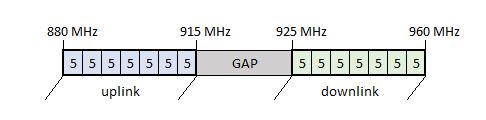 Figure 1: 900 MHz band plan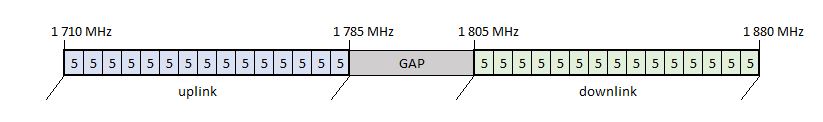 Figure 2: 1 800 MHz band plan